IBJ CRIMINAL JUSTICE SYSTEM SCORECARD1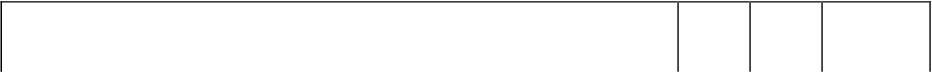 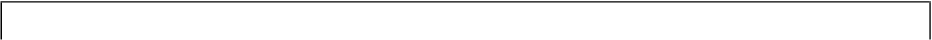 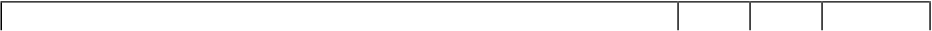 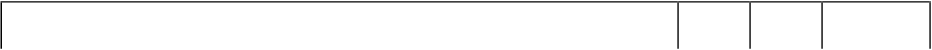 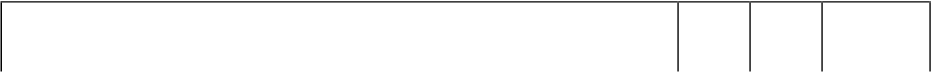 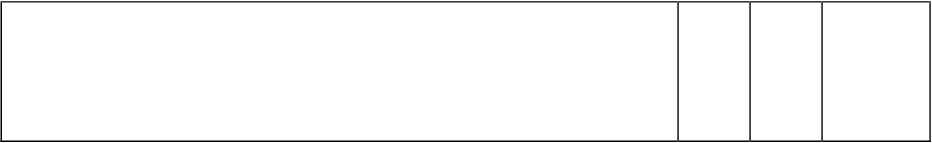 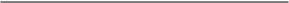 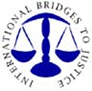 ASSESSMENT OF: _________________________ ASSESSOR : _____________________________ PLACE:  ________________________________ DATE:  ________________________________Updated laws, rules or regulations govern the powers and conduct of law enforcement officers.	 This scorecard is used to assess the performance and needs of criminal justice systems.  The scorecard is directive in that if the assessor answers any performance measure in the negative, it provides information as to how the system can be improved. It also allows IBJ to identify areas in which training is required, especially if there is a trend throughout a region showing that a particular practice is not properly performed.  Finally, the scorecard can identify internal performance measures relating to IBJ training programs by administering the assessment instrument before a training program and then at set intervalsThe national plan identifies core policing functions and assigns responsibility for delivering each function. 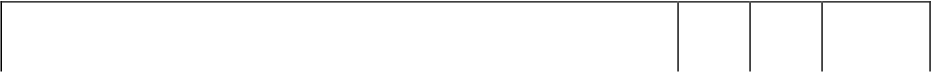 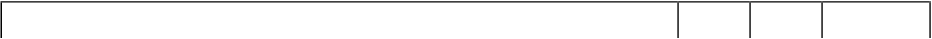 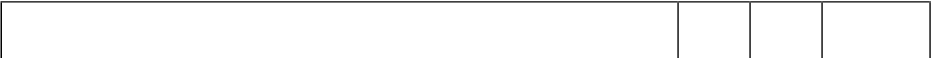 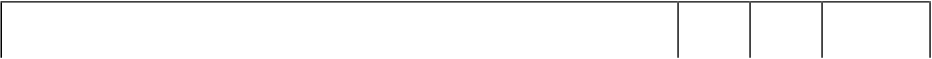 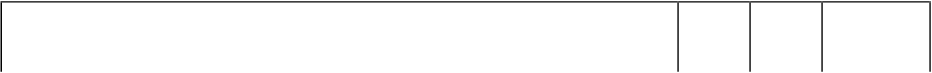 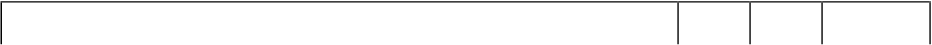 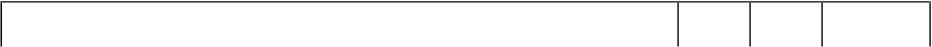 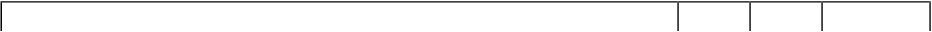 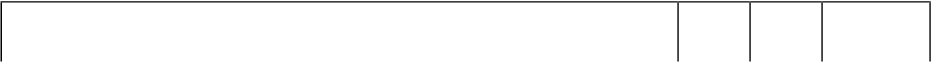 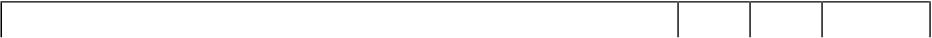 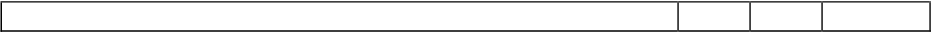 The national policing plan gives guidance about delivering police services in 	 	Training focuses on practical policing skills and ethical behavior that is consistent with human rights. 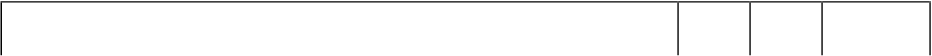 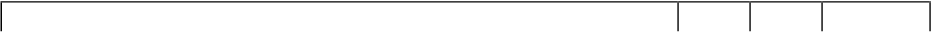 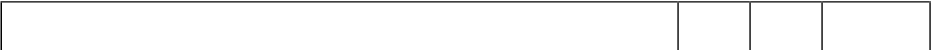 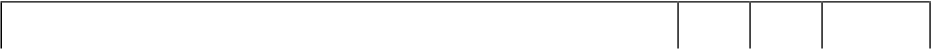 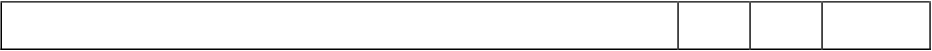 Individual officers can describe aspects of training relating to integrity, 	 	Detention/imprisonment facilities include: 	 	Toilet and washing areas 	 	Separate areas for men, women and juveniles 	 	Adequate lighting during the day 	 	Adequate ventilation and heating 	 	Recreation areas Detainees/prisoners are adequately fed on a regular basis.A policy prohibiting nepotism exists. 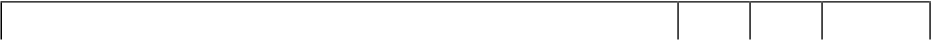 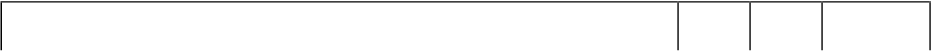 The most qualified applicants are hired for positions and a policy of non- discrimination exists. Court staff receive appropriate initial training for their positions.The courthouse is clearly identifiable. The court is accessible to the disabled. Weapons and other security hazards are not allowed in the courthouse. Security personnel screen visitors. The courthouse is generally clean and well maintained. Visitors are assisted in a timely manner.Sentenced prisoners are kept separate from detainees awaiting trial. Cell space is appropriate to the number of people housed. Each prisoner is given a bed to sleep in with sheets and blankets. Each prison area has adequate light during the day. Each prison area has adequate ventilation. Prisoners have access to fresh water. Prisoners have access to toilet and shower facilities. Prisoners receive adequate food (both in amount and nutritional value).The prison provides recreational activities. The prison provides adequate religious services and activities (including for minority religions). The prisoners are appropriately prepared for release at the conclusion of their 	 	Prisoners in punishment units receive at least one hour of exercise per day.Prisoners who complain are not punished or victimized by staff. Complaints are reviewed by an independent body. 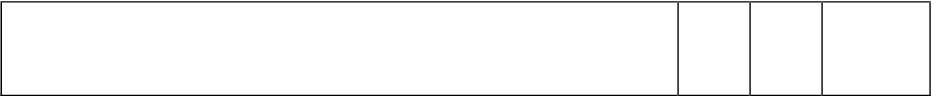 Complaints are confidential. These rights are established in the International Covenant on Civil and Political Rights.choosing; to be informed, if he does not have legal assistance, of this right; and to have legal assistance assigned to him in any case where the 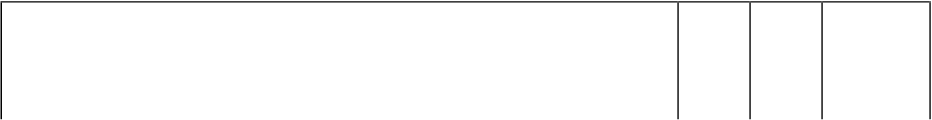 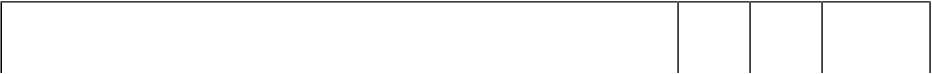 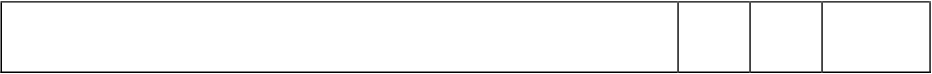 interests of justice so require, and without payment by him in any such case if he does not have sufficient means to pay for it;Domestic law prohibits a finding of guilt of any criminal offence on account of any act or omission which did not constitute a criminal offence at the time it was committed.